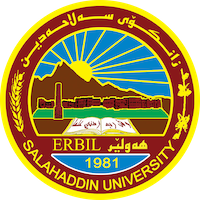 Academic Curriculum Vitae 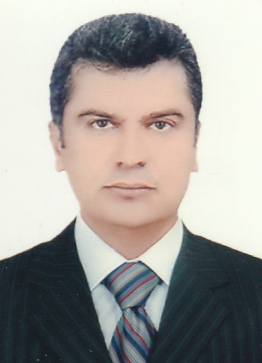 Personal Information:                                                                                Full Name: Dr. Abdulla Abdulwahid Abo						Academic Title: Assistant Professor Email: (abdulla.abo@su.edu.krd)        				Mobile: +964(0)7504545708Education:PhD Civil Eng. Plymouth University UK 2013MSc. Hydraulic Structures Engineering Baghdad University 2001BSc. Dams and Water Resources Engineering Mosul University 1992Employment:From 2023 till Assistant professor  in College Engineering-university of Salahaddin-Erbil-Iraq.From 2013-2023 lecturer in College Engineering-university of Salahaddin-Erbil-Iraq.From 2002-2009, Assistant lecturer in College Engineering-university of Salahaddin-Hawler.From 1992-2001, Consultant and designer engineer, Part time, with TIMASHOK-CO.Qualifications Teaching both graduate and postgraduate studentsExperience in CFD codes such as CFX, FLUENT and FLOW-3DFluency talking and writing Kurdish, Arabic and EnglishHigh experience in Mathematical Models.Attend CFD course in Oxford university, Attending GTS General teaching specification in Plymouth university. Teaching experience:Teaching courses delivered, undergraduate Descriptive GeometryEngineering DrawingConstruction MaterialsBuilding ConstructionsFluid MechanicsEngineering AnalysisEngineering HydraulicsDam EngineeringState all teaching courses delivered, or post graduateAdvanced Applied Mathematical ModelComputational Fluid DynamicsAdvanced Hydraulics of Open ChannelResearch and publicationsAbo, A.A., 2023. Performance of the Gomaspan Dam's Stepped Spillway Against Cavitation using CFD. PolytechnicJournal.2022.12(2): p 47-5Saleh, S.M., Muhammad, S.H. and Abo, A.A., 2022. Effect of Pooled and Flat Stepped Spillway on Energy Dissipation Using Computational Fluid Dynamics. Tikrit Journal of Engineering Sciences, 29(2), pp.75-79.Zaid, P.O. and Abo, A.A.,2022 “Determination the Location of an Air Inception Point for Different Configurations of Stepped Spillways using CFD” ZANCO Journal of Pure and Applied Sciences, Vol. 34 No. 6, p 1-7.Abo, A.A., 2022. Performance Against Cavity Index and Discharge Coefficient between Broad and Sharp Crested Weirs. PolytechnicJournal.2022.12(1): p 103-107Abo, A.A., Husain, S.M. and Hussein, S.A., 2018. Effect of Sudden Rise of Water in Stream on Adjacent Land. ZANCO Journal of Pure and Applied Sciences, 30, pp.105-112.Husain, S.M., Abdulla, A.A. and Mustafa, B.Y., 2018, Validation of a numerical particle based method for free surface flow downstream of sluice gates. ZANCO Journal of Pure and Applied Sciences, 30, pp.94-104.Abo, A.A., Muhammad, R.J., Raby, A., Kyte, A. and Greaves, D.M., 2016. Analysis of high velocity free surface flow interaction with a bridge pier in a trapezoidal channel using CFD.- Abo, A.A., Greaves, D.M., Muhammad, R.J., Raby, A., and Kyte, A., 2013. Three-Dimensional Flow Model for High Velocity Channel. NAFEMS World Congress Salzburg, AustriaMawlood, Y., Abo, A. and Peerdawood, C., 2010. Effect of drying methods and sand additive on shrinkage cracks of an expansive soil. Zanco Journal of Pure and Applied Sciences, 22(4).Conferences and courses attendedThe 2nd International Conference on Engineering and Innovative Technology(SU-ICEIT 2019) Salahaddin University.IC-WEKCA17 (International Conference of Water and Energy in Kurdistan, Challenges and Alternatives). https://easychair.org/my/conference?conf=icwekca17 ICRIE 2017 (2nd International Conference on Recent Innovations in Engineering of the College of Engineering-University of Duhok) 26-27th April 2017.NAFEMS WORD CONGRESS NWC 9-12 June 2013 Salzburg Austria, https://www.nafems.org/events/congress/2013/   Funding and academic awards Research visitor Calabria University, Cosenza Italy 2023.Professional memberships Kurdistan Teacher Union, ID no. 15272Kurdistan Engineers Union, ID no. 101957Professional Social Network Accounts:ReserchGate,  https://www.researchgate.net/profile/Abdulla-AboAcademia, https://www.academia.edu/Notifications?from_navbar=true&trigger=acct-mnu-btnLinkedln,  https://www.linkedin.com/in/abdulla-abo-34557326/ORCiD, https://orcid.org/my-orcid?orcid=0000-0002-0172-9499Scholar google, https://scholar.google.com/citations?hl=en&user=nNmATOcAAAAJTwitter, https://moodle.su.edu.krd/engineering/user/profile.php?id=1146Facebook, https://www.facebook.com/abdulla.abo.5 Ministry of Higher Education and Scientific ResearchSalahaddin University-Erbil-College of EngineeringMobile number: +9647504545708Email: abdulla.abo@su.edu.krdaaabotany@gmail.com aaabotany@yahoo.com Date: 24th May 2023My future research plan are as followComparison between Saint Antony Stilling Basin and Computational Designed stilling basinComputation of Hydraulic Resistance in combined open channel using CFDHead Loss Comparison in Stepped and Normal Steep SpillwaysImpact of bridge pier size on depth of scour using CFDPipeline safety against Hydraulic Transient for Ifraz-3 in Erbil using CFDAssistant ProfessorDr. Abdulla Abdulwahid Abo